METABOLISMO EN LAS PLANTAS: TILACOIDESBIOLOGIA 1B-LEARNINGNOMBRE: Ana Carolina Monraz Rivera FECHA: 26/04/17GRUPO: 4A ¿Qué son los tilacoides?Serie de membranas internas que contienen los pigmentos fotosintéticos: las clorofilas y los carotenoides. Cada tilacoide tiene habitualmente la forma de un saco aplanado o vesícula.¿Cuántos pigmentos hay en las Membranas del tilacoide?1.-Clorofila2.- Carotenoides3.- Xantofilias 4.-Ficobilinas 5.- Antocianina  ¿De qué están hechos los tilacoides?membrana exterior membrana interior Estroma Lamella EstromaTilacoide Espacio intermembranal Grana ¿Qué reacciones químicas se llevan a cabo en los tilacoides?   fotolisis del agua que se separan las moleculas de agua en H y O y convertirlos en energias quimica en forma de ATP y NADPH ¿Para que le sirven los tilacoides a las Plantas?Tiene lugar la fase lumínica de la fotosíntesis. en base al color que tienen es la longitud de onda que captan 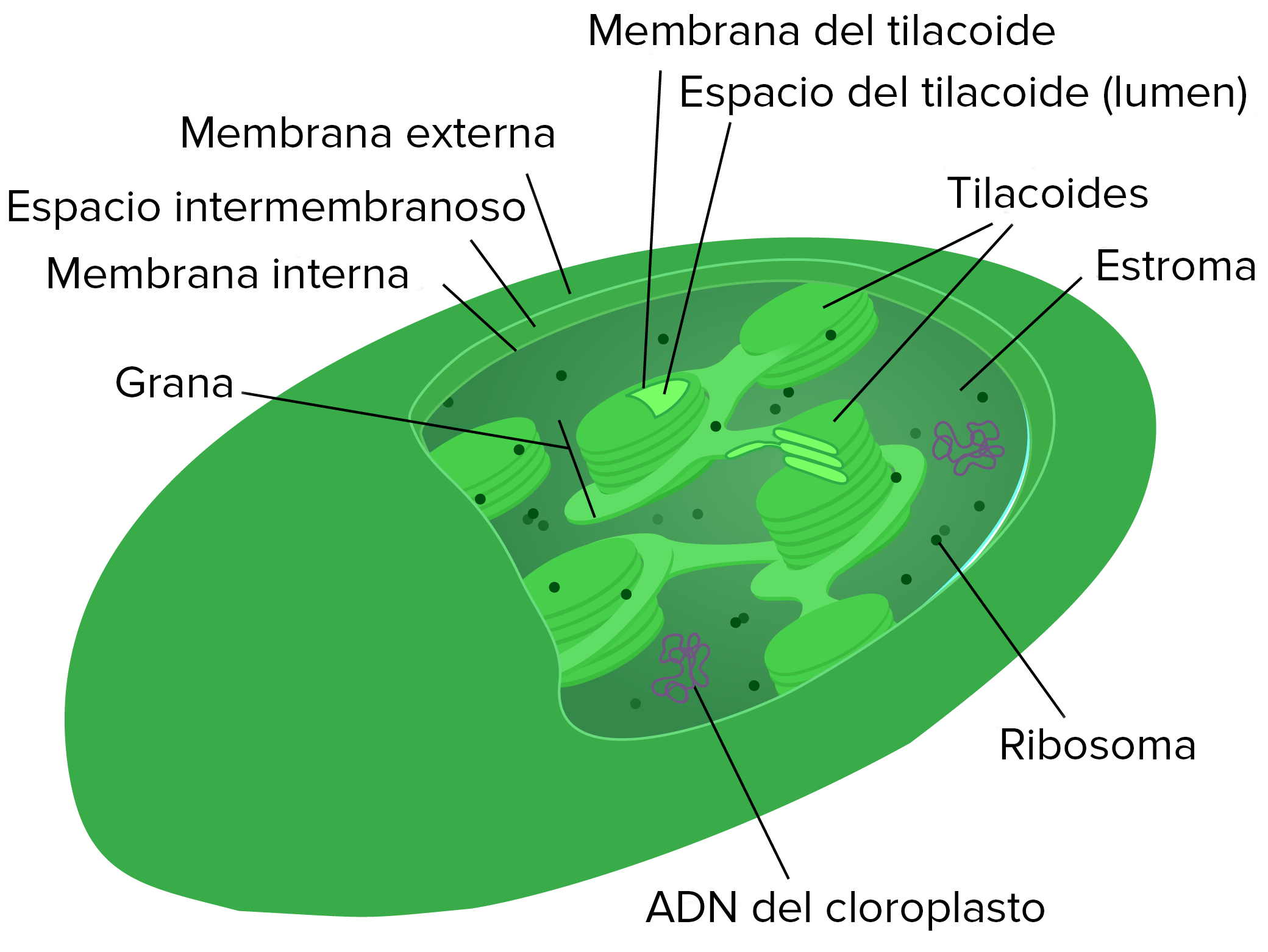 Anonimofisica net tilacoides http://www.fisicanet.com.ar/biologia/metabolismo/ap19_las_membranas_fotosinteticas.php